PROGRESS OF CONSTRUCTION WORKThe site servicing work is nearly complete.The slab-on-grade is in place.Back-filling of the exterior foundation wall is mostly complete, waterproofing of the exterior foundation wall has been completed.UPCOMING WORK The parking lot to be paved.Second slab to be erected.Second floor walls to be erected.COMMUNITY UPDATE:Municipal work is to occur across Dennis Ave starting mid of October and taking two to three weeks depending on the weather.CONSTRUCTION PROGRESS PHOTOS:Site Looking Southwest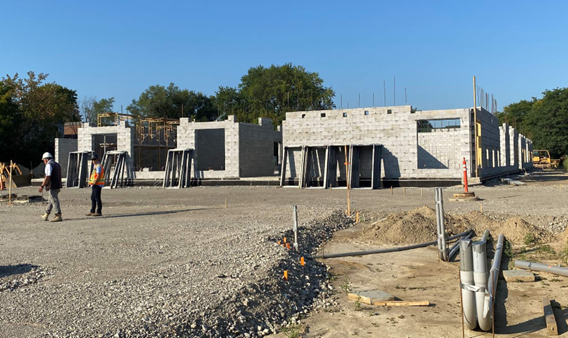 Southwest corner Looking Northeast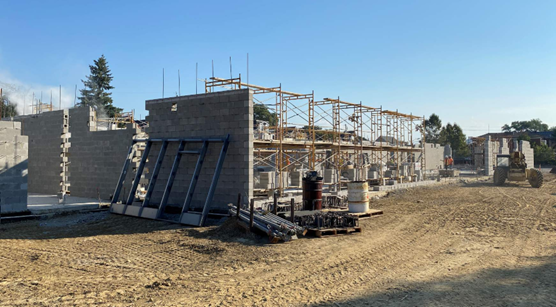 Southwest of School looking Northwest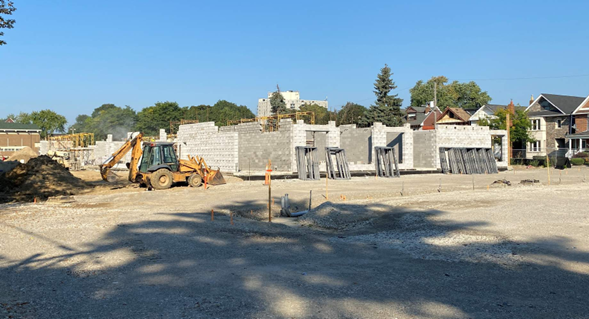 